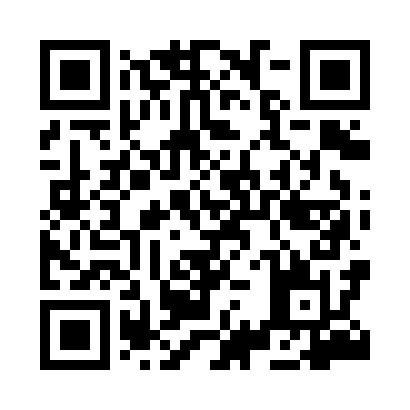 Prayer times for Sanghar, PakistanMon 1 Apr 2024 - Tue 30 Apr 2024High Latitude Method: Angle Based RulePrayer Calculation Method: University of Islamic SciencesAsar Calculation Method: ShafiPrayer times provided by https://www.salahtimes.comDateDayFajrSunriseDhuhrAsrMaghribIsha1Mon4:576:1712:314:016:458:042Tue4:566:1612:304:016:458:053Wed4:556:1512:304:016:468:054Thu4:546:1312:304:016:468:065Fri4:526:1212:294:016:478:076Sat4:516:1112:294:016:478:087Sun4:506:1012:294:016:488:088Mon4:496:0912:294:016:498:099Tue4:476:0812:284:006:498:1010Wed4:466:0712:284:006:508:1011Thu4:456:0612:284:006:508:1112Fri4:446:0512:274:006:518:1213Sat4:436:0412:274:006:518:1214Sun4:416:0312:274:006:528:1315Mon4:406:0212:274:006:528:1416Tue4:396:0012:274:006:538:1517Wed4:385:5912:263:596:538:1518Thu4:365:5812:263:596:548:1619Fri4:355:5712:263:596:558:1720Sat4:345:5612:263:596:558:1821Sun4:335:5512:253:596:568:1922Mon4:325:5512:253:596:568:1923Tue4:315:5412:253:596:578:2024Wed4:295:5312:253:596:578:2125Thu4:285:5212:253:586:588:2226Fri4:275:5112:253:586:598:2327Sat4:265:5012:243:586:598:2328Sun4:255:4912:243:587:008:2429Mon4:245:4812:243:587:008:2530Tue4:235:4712:243:587:018:26